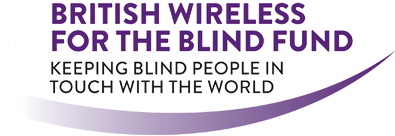 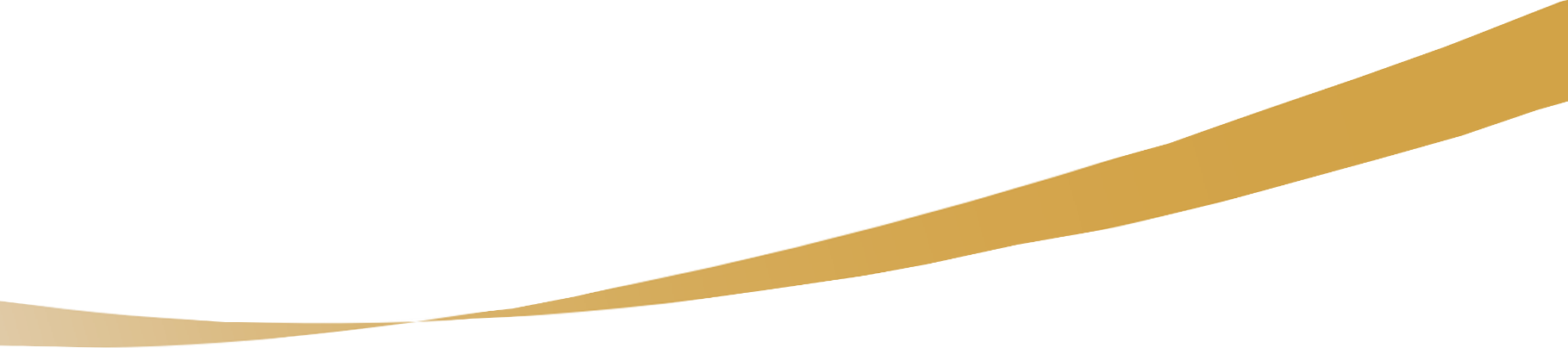 Thank you for your interest in joining the BWBF Volunteer Team.  Please complete this form and return to sophie@blind.org.ukPersonal DetailsPersonal DetailsNameAddressPostcode:Phone Home:Mobile:EmailWhich volunteer roles are you interested in?Please tell us about any work, volunteering, personal experience or skills that you have that are relevant to the role you are interested inAvailabilityAt what times are you interested in volunteering – please tick as many as you likeDo you have any particular needs that we should be aware of so as to best support your volunteering with us?ReferencesTo complete your application, we need you to supply us with two people who know you well enough to comment on your suitability for this role.  They should not be family members.  If you are not sure about who to put we are happy to discuss this with youReferee 1Name:Address:Postcode:Phone:Email:How does this person know you?Referee 2Name:Address:Postcode:Phone:Email:How does this person know you?If your volunteering role falls within the Rehabilitation of Offenders Act 1974 or is a specified or regulated activity, we will require you to a DBS check. We welcome volunteer applications from every one. Having a criminal record will not necessarily exclude you from volunteering with us and your application will be dependent on the nature of the offence and position applied for. SignedDateHow did you hear about us? (Please circle where you heard about us)